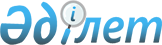 Ақжайық аудандық мәслихатының 2020 жылғы 29 желтоқсандағы №57-9 "2021-2023 жылдарға арналған Ақжайық ауданы Алғабас ауылдық округінің бюджеті туралы" шешіміне өзгерістер енгізу туралыБатыс Қазақстан облысы Ақжайық аудандық мәслихатының 2021 жылғы 23 сәуірдегі № 4-5 шешімі. Батыс Қазақстан облысының Әділет департаментінде 2021 жылғы 26 сәуірде № 7078 болып тіркелді
      Қазақстан Республикасының 2008 жылғы 4 желтоқсандағы Бюджет кодексіне, Қазақстан Республикасының 2001 жылғы 23 қаңтардағы "Қазақстан Республикасындағы жергілікті мемлекеттік басқару және өзін-өзі басқару туралы" Заңына сәйкес Ақжайық аудандық мәслихаты ШЕШІМ ҚАБЫЛДАДЫ:
      1. Ақжайық аудандық мәслихатының 2020 жылғы 29 желтоқсандағы №57-9 "2021-2023 жылдарға арналған Ақжайық ауданы Алғабас ауылдық округінің бюджеті туралы" шешіміне (Нормативтік құқықтық актілерді мемлекеттік тіркеу тізілімінде №6741 тіркелген) мынадай өзгерістер енгізілсін:
      1 – тармақ мынадай редакцияда жазылсын:
      "1. 2021-2023 жылдарға арналған Алғабас ауылдық округінің бюджеті 1, 2 және 3 – қосымшаларға  сәйкес, соның ішінде 2021 жылға келесі көлемдерде бекітілсін:
      1) кірістер – 34 662 мың теңге:
      салықтық түсімдер – 1 608 мың теңге;
      салықтық емес түсімдер – 173 мың теңге;
      негізгі капиталды сатудан түсетін түсімдер – 244 мың теңге;
      трансферттер түсімі – 32 637 мың теңге;
      2) шығындар – 35 101 мың теңге;
      3) таза бюджеттік кредиттеу – 0 теңге:
      бюджеттік кредиттер – 0 теңге;
      бюджеттік кредиттерді өтеу – 0 теңге;
      4) қаржы активтерімен операциялар бойынша сальдо – 0 теңге:
      қаржы активтерін сатып алу – 0 теңге;
      мемлекеттің қаржы активтерін сатудан түсетін түсімдер – 0 теңге;
      5) бюджет тапшылығы (профициті) – - 439 мың теңге;
      6) бюджет тапшылығын қаржыландыру (профицитін пайдалану) – 439 мың теңге:
      қарыздар түсімі – 0 теңге;
      қарыздарды өтеу – 0 теңге;
      бюджет қаражатының пайдаланылатын қалдықтары – 439 мың теңге.";
      аталған шешімнің 1-қосымшасы осы шешімнің қосымшасына сәйкес жаңа редакцияда жазылсын.
      2. Аудандық мәслихат аппаратының басшысы (А.Умбеталиев) осы шешімнің әділет органдарында мемлекеттік тіркелуін қамтамасыз етсін.
      3. Осы шешім 2021 жылдың 1 қаңтарынан бастап қолданысқа енгізіледі. 2021 жылға арналған Алғабас ауылдық округінің бюджеті
					© 2012. Қазақстан Республикасы Әділет министрлігінің «Қазақстан Республикасының Заңнама және құқықтық ақпарат институты» ШЖҚ РМК
				
      Сессия төрағасы

А.Ерментаева

      Ақжайық аудандық мәслихатының хатшысы

С.Сиражев
Ақжайық аудандық
мәслихатының 2021 жылғы
23 сәуірдегі №4-5 шешіміне
қосымшаАқжайық аудандық
мәслихатының
2020 жылғы 29 желтоқсандағы
№57-9 шешіміне
1-қосымша
Санаты
Санаты
Санаты
Санаты
Санаты
Сомасы, мың теңге
Сомасы, мың теңге
Сыныбы
Сыныбы
Сыныбы
Сыныбы
Сомасы, мың теңге
Сомасы, мың теңге
Кішi сыныбы
Кішi сыныбы
Кішi сыныбы
Сомасы, мың теңге
Сомасы, мың теңге
Ерекшелігі
Ерекшелігі
Сомасы, мың теңге
Сомасы, мың теңге
Атауы
1
2
3
4
5
6
6
1) Кірістер
34662
34662
1
Салықтық түсімдер
1608
1608
01
Табыс салығы
6
6
2
Жеке табыс салығы
6
6
04
Меншікке салынатын салықтар
1602
1602
1
Мүлікке салынатын салықтар
42
42
3
Жер салығы
75
75
4
Көлік құралдарына салынатын салық
1485
1485
2
Салықтық емес түсімдер
173
173
01
Мемлекеттік меншіктен түсетін кірістер
173
173
5
Мемлекет меншігіндегі мүлікті жалға беруден түсетін кірістер
173
173
3
Негізгі капиталды сатудан түсетін түсімдер
244
244
01
Мемлекеттік мекемелерге бекітілген мемлекеттік мүлікті сату
244
244
1
Мемлекеттік мекемелерге бекітілген мемлекеттік мүлікті сату
244
244
4
Трансферттердің түсімдері
32637
32637
02
Мемлекеттік басқарудың жоғары тұрған органдарынан түсетін трансферттер
32637
32637
3
Аудандардың (облыстық маңызы бар қаланың) бюджетінен трансферттер
32637
32637
Функционалдық топ
Функционалдық топ
Функционалдық топ
Функционалдық топ
Функционалдық топ
Сомасы, мың теңге
Кіші функция
Кіші функция
Кіші функция
Кіші функция
Сомасы, мың теңге
Бюджеттік бағдарламалардың әкімшісі
Бюджеттік бағдарламалардың әкімшісі
Бюджеттік бағдарламалардың әкімшісі
Сомасы, мың теңге
Бағдарлама
Бағдарлама
Сомасы, мың теңге
Атауы
1
2
3
4
5
6
2) Шығындар
35101
35101
01
Жалпы сипаттағы мемлекеттік қызметтер 
28233
28233
1
Мемлекеттiк басқарудың жалпы функцияларын орындайтын өкiлдi, атқарушы және басқа органдар
28233
28233
124
Аудандық маңызы бар қала, ауыл, кент, ауылдық округ әкімінің аппараты
28233
28233
001
Аудандық маңызы бар қала, ауыл, кент, ауылдық округ әкімінің қызметін қамтамасыз ету жөніндегі қызметтер
22633
22633
022
Мемлекеттік органның күрделі шығыстары
5600
5600
07
Тұрғын үй-коммуналдық шаруашылық
6868
6868
3
Елді-мекендерді көркейту
6868
6868
124
Аудандық маңызы бар қала, ауыл, кент, ауылдық округ әкімінің аппараты
6868
6868
008
Елді мекендердегі көшелерді жарықтандыру
1607
1607
009
Елді мекендердің санитариясын қамтамасыз ету
0
0
011
Елді мекендерді абаттандыру және көгалдандыру
5261
5261
13
Басқалар
0
0
15
Трансферттер
0
0
3) Таза бюджеттік кредиттеу
0
0
Бюджеттік кредиттер
0
0
Санаты
Санаты
Санаты
Санаты
Санаты
Сомасы, мың теңге
Сыныбы
Сыныбы
Сыныбы
Сыныбы
Сомасы, мың теңге
Кішi сыныбы
Кішi сыныбы
Кішi сыныбы
Сомасы, мың теңге
Ерекшелігі
Ерекшелігі
Сомасы, мың теңге
Атауы
5
Бюджеттік кредиттерді өтеу
0
0
4) Қаржы активтерімен операциялар бойынша сальдо
0
0
Қаржы активтерін сатып алу
0
0
6
Мемлекеттің қаржы активтерін сатудан түсетін түсімдер
0
0
5) Бюджет тапшылығы (профициті)
-439
-439
6) Бюджет тапшылығын қаржыландыру (профицитін пайдалану)
439
439
7
Қарыздар түсімдері
0
0
Функционалдық топ
Функционалдық топ
Функционалдық топ
Функционалдық топ
Функционалдық топ
Сомасы, мың теңге
Сомасы, мың теңге
Кіші функция
Кіші функция
Кіші функция
Кіші функция
Сомасы, мың теңге
Сомасы, мың теңге
Бюджеттік бағдарламалардың әкімшісі
Бюджеттік бағдарламалардың әкімшісі
Бюджеттік бағдарламалардың әкімшісі
Сомасы, мың теңге
Сомасы, мың теңге
Бағдарлама
Бағдарлама
Сомасы, мың теңге
Сомасы, мың теңге
Атауы
1
2
3
4
5
6
6
16
Қарыздарды өтеу
0
0
Санаты
Санаты
Санаты
Санаты
Санаты
Сомасы, мың теңге
Сомасы, мың теңге
Сыныбы
Сыныбы
Сыныбы
Сыныбы
Сомасы, мың теңге
Сомасы, мың теңге
Кішi сыныбы
Кішi сыныбы
Кішi сыныбы
Сомасы, мың теңге
Сомасы, мың теңге
Ерекшелігі
Ерекшелігі
Сомасы, мың теңге
Сомасы, мың теңге
Атауы
8
Бюджет қаражатының пайдаланылатын қалдықтары
439
439
01
Бюджет қаражаты қалдықтары
439
439
1
Бюджет қаражатының бос қалдықтары
439
439